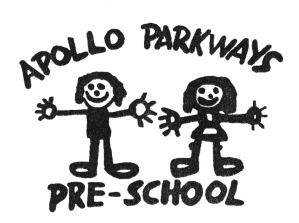 THREE-YEAR-OLD ENROLMENT APPLICATION FORMComplete this enrolment application form and:Enclose a copy of the birth certificate or suitable evidence of the child’s birth dateEnclose a copy of your child’s immunisation historyEnclose the $10.00 application fee, which is not refundable, to cover administrative costs.  NO CASH PLEASE. EFT  accepted into the following bank account(please include a copy of the receipt with the enrolment application form):Account name: Apollo Parkways Preschool BSB: 633 000 (Bendigo Bank)Account number: 175 035 930Description: YOUR CHILD’S NAME	OR 	A deposit form can be collected from the Kinder to deposit cash directly into our account.-----------------------------------------------------------------------------------------------------------------------------------------This application is for my child to attend in (please circle):2020		     2021      2022         2 sessions per week (5 hours total)Child’s family name: _________________________________________________________________Given names: 	______________________________________________________________________Date of birth: _________/_________/________ 			Male  	Female Parents’/guardians’ names: ___________________________________________________________Address: ______________________________________________________________________________________________________________________________________Postcode:____________Telephone number: (Home) _________________________ (Business) _______________________ (Mobile) _________________________Email: ____________________________________________________________________________Language/s spoken at home: __________________________________________________________Children with additional needs:Does your child have additional needs 		Yes		No 	If yes, please specify: ________________________________________________________________You are encouraged to discuss your child’s needs with the teacher when your child’s place is confirmed.Is your child registered with a specific agency?	Yes 		No 	Name of agency: ____________________________________________________________________Signature of parent/guardian: __________________________________________________________Date: __________________________Forward the completed enrolment application form, with attachments, to:The Enrolment Officer, Apollo Parkways Pre-School, 31 Plenty River Drive, Greensborough VIC 3088Please notify the centre of any changes to your address or other relevant information on:       9435 8752.